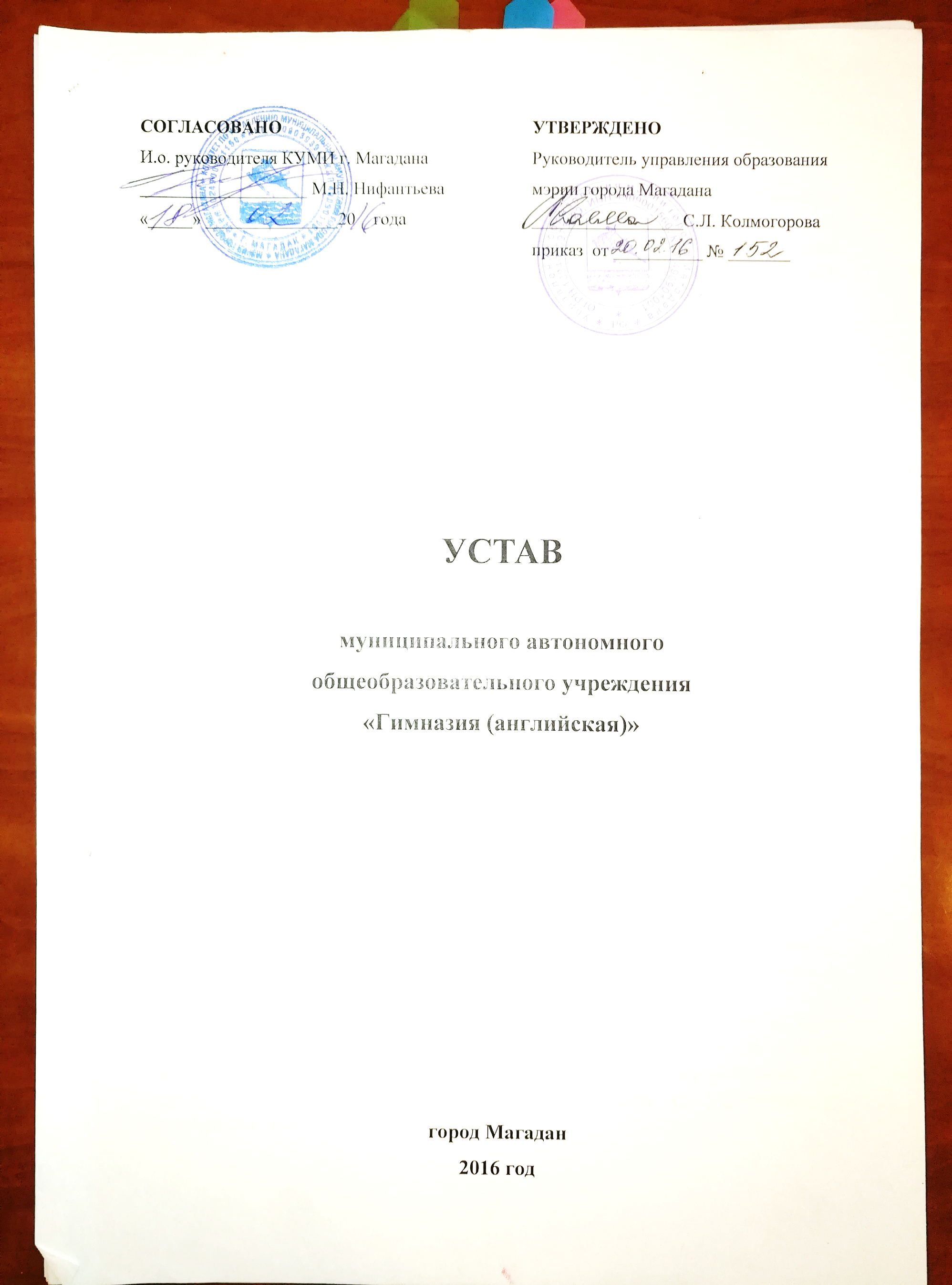 1.  ОБЩИЕ ПОЛОЖЕНИЯ1.1. Муниципальное автономное общеобразовательное учреждение «Гимназия (английская)», сокращенное наименование МАОУ «Гимназия (английская)» (Далее Гимназия), создано в соответствии с Гражданским кодексом Российской Федерации, Бюджетным кодексом Российской Федерации,  законом Российской Федерации от 29.12.2012 года 273-ФЗ «Об образовании в Российской Федерации», Федеральным законом «О некоммерческих организациях», Федеральным законом «Об автономных учреждениях».Настоящая редакция Устава утверждена в целях приведения его в соответствие с действующим законодательством   Российской Федерации.1.2. Полное наименование Гимназии: муниципальное автономное общеобразовательное учреждение «Гимназия (английская)». Сокращенное наименование Гимназии – МАОУ «Гимназия (английская)».Тип образовательной организации – общеобразовательная организация. 1.3. Организационно-правовая форма учреждения  – автономное учреждение. 1.4. Юридический адрес Гимназии: Российская Федерация,  Россия.  685000,  город Магадан,  ул. Якутская, д. 44-а.Фактический адрес Гимназии: Российская Федерация,  Россия.  685000,  город Магадан,  ул. Якутская, д. 44-а.1.5. Учредителем и собственником имущества Гимназии является муниципальное образование «Город Магадан». Функции и полномочия учредителя выполняет управление образования мэрии г. Магадана (далее   Учредитель), находящийся по адресу: 685030, город Магадан, ул. Наровчатова, д. 6.Полномочия собственника имущества осуществляет комитет по управлению муниципальным имуществом города Магадана. Собственник имущества не несет ответственности по обязательствам Гимназии. Гимназия не отвечает по обязательствам собственника имущества Гимназии.1.6. Учредитель устанавливает муниципальные задания для Гимназии в соответствии с предусмотренной настоящим Уставом основной деятельностью, осуществляет контроль за деятельностью Гимназии в порядке, установленном законодательством.1.7. Гимназия отвечает по своим обязательствам закрепленным за ней на праве оперативного управления имуществом, за исключением недвижимого и особо ценного движимого имущества, закрепленных за ней собственником или приобретенным Гимназией за счет средств, выделенных ей учредителем на приобретение этого имущества Гимназии.1.8. Действующих филиалов и представительств Гимназия не имеет, но по согласованию с Учредителем имеет право создавать филиалы и открывать представительства. 1.9. Гимназия является некоммерческой организацией, созданной муниципальным образованием «Город Магадан» для оказания услуг, выполнения работ и (или)  исполнения государственных функций в целях обеспечения реализации предусмотренных законодательством Российской Федерации полномочий органов государственной власти в сфере образования. 1.10. Гимназия в своей деятельности руководствуется Конституцией Российской Федерации, Гражданским кодексом Российской Федерации, Бюджетным кодексом Российской Федерации, Налоговым кодексом Российской Федерации, Трудовым кодексом Российской Федерации, Федеральным Законом «Об образовании в Российской Федерации», Федеральным законом «Об автономных учреждениях» и иными федеральными законами, указами и распоряжениями Президента Российской Федерации, постановлениями и распоряжениями Правительства Российской Федерации, законами и нормативными правовыми актами Магаданской  области, решениями органов исполнительной власти Магаданской области, муниципальными правовыми актами, решениями управления образования мэрии города Магадана,  настоящим Уставом. 1.11. Гимназия является юридическим лицом и от своего имени может приобретать и осуществлять имущественные и личные неимущественные права, нести обязанности, заключать соглашения, быть истцом и ответчиком в суде. Статус юридического лица Гимназия приобретает с момента ее государственной регистрации в установленном порядке.1.12. Гимназия имеет в оперативном управлении обособленное имущество, круглую печать со своим наименованием, штампы, бланки и другую атрибутику. Гимназия ведет бухгалтерский учет, представляет бухгалтерскую отчетность и статистическую отчетность в порядке, установленном законодательством Российской Федерации.1.13. Гимназия вправе открывать счета в кредитных организациях и лицевые счета в управлении Федерального казначейства Магаданской области.1.14. Права юридического лица у Гимназии в части ведения уставной деятельности, а также административной и финансово-хозяйственной  возникают с момента его государственной регистрации. 1.15. Право на выдачу обучающимся, прошедшим государственную итоговую аттестацию, документа об образовании и использование печати со своим наименованием   возникает у Гимназии с момента государственной аккредитации, подтвержденной соответствующим свидетельством. 1.16. В целях повышения эффективности образовательного процесса и достижения высоких результатов в учебной и воспитательной работе в Гимназии могут существовать в качестве структурных подразделений:       - Дошкольное отделение гимназии;        - Центр профессионального развития;        - Центр международных образовательных программ;        - Информационно-издательский центр;        - Центр дополнительных образовательных услуг;        - Центр мониторинга качества образования. На основе настоящего Устава разрабатываются и действуют Положения о структурных подразделениях Гимназии, регламентирующие их деятельность. 1.17. Гимназия обладает автономией, под которой понимается самостоятельность в осуществлении образовательной, научной, административной, финансово-экономической деятельности, разработке и принятии локальных нормативных актов.1.18. Гимназия самостоятельна в формировании своей структуры, если иное не установлено федеральными законами.  Гимназия может иметь в своей структуре различные структурные подразделения, обеспечивающие осуществление образовательной деятельности с учетом уровня, вида и направленности реализуемых образовательных программ, формы обучения и режима пребывания учащихся.
          Структурные подразделения Гимназии не являются юридическими лицами и действуют на основании устава Гимназии и положения о соответствующем структурном подразделении, утвержденного в порядке, установленном Уставом Гимназии.1.19. Гимназия осуществляет организацию охраны здоровья обучающихся в соответствии с законодательством Российской Федерации. 1.20. Организация питания обучающихся и работников осуществляется Гимназией самостоятельно в соответствии с требованиями санитарных норм и правил. Контроль за качеством питания возлагается на медицинский персонал и администрацию Гимназии. 1.21. В Гимназии не допускается создание и деятельность организационных структур политических партий, общественно-политических и религиозных движений и организаций (объединений). 1.22. Гимназия обеспечивает открытость и доступность информации в  соответствии с Федеральным законом «Об образовании в Российской Федерации» и Федеральным законом «Об автономных учреждениях», а также иного действующего законодательства. 1.23. Гимназия вправе осуществлять международное сотрудничество в области образования в соответствии с законодательством Российской Федерации и международными договорами Российской Федерации. 2. ПРЕДМЕТ, ЦЕЛИ И ВИДЫ ДЕЯТЕЛЬНОСТИ ГИМНАЗИИ2.1. Предметом деятельности Гимназии является оказание услуг по реализации образовательных программ начального общего (с нормативным сроком освоения 4 года), основного общего (с нормативным сроком освоения 5 лет),  и среднего общего образования (с нормативным сроком освоения 2 года), дополнительного образования детей и взрослых.2.2.Гимназия реализует общеобразовательные программы начального общего, основного общего и среднего общего образования в  пределах федеральных государственных образовательных стандартов, обеспечивающие дополнительную (углубленную) подготовку по предметам гуманитарного профиля.Дополнительные образовательные программы и дополнительные образовательные услуги реализуются Гимназией в целях всестороннего удовлетворения образовательных потребностей граждан, общества, государства.Дополнительные программы реализуются через предметы, факультативы, консультации, кружки, индивидуальные занятия и другие формы.2.3. Основными видами деятельности Гимназии являются:- начальное общее образование;- основное общее образование;- среднее общее образование.2.4. Деятельность Гимназии направлена на решение следующих основных задач: − обеспечение качественного фундаментального образования – главного условия саморазвития личности; − осуществление интеллектуального и нравственного развития личности средствами гуманитаризации образования; − создание условий для свободного выбора каждым ребёнком образовательной области (направления и вида деятельности), профиля программы и времени её освоения в соответствии с реализуемыми образовательными программами; − обеспечение образовательных потребностей на повышенном уровне сложности и возможности получения дополнительного образования, сопровождение и развитие одаренных и способных учащихся; − создание условий для охраны жизни и здоровья, развития индивидуальных способностей каждой личности, сохранения здоровья участников образовательного процесса; − формирование гражданской ответственности, инициативы и самостоятельности всех участников образовательного процесса, потребностей к саморазвитию, самообучению и самовоспитанию; − предоставление образовательных услуг школьникам и педагогам образовательных учреждений г. Магадана и области по приоритетным направлениям образовательной деятельности Гимназии; − развитие межкультурных связей через организацию межкультурного обучения, способствующего развитию личности, воспитанию толерантности, уважения к другим культурам и жизненным ценностям людей других национальностей.2.5. Для достижения целей и задач, указанных в пунктах 2.2.-2.4. Устава, Гимназия в установленном законодательством порядке осуществляет следующие виды основной деятельности: 2.5.1. - реализация основных общеобразовательных программ начального общего, основного общего, среднего общего образования и дополнительных общеобразовательных программ;2.5.2. - реализация воспитательных программ и направлений воспитательной работы;2.5.3. - создание необходимых условий для организации питания обучающихся и работников Гимназии;2.5.4. - создание необходимых условий для охраны и укрепления здоровья обучающихся;2.5.5. - организация и обеспечение отдыха и оздоровления обучающихся в лагере с дневным пребыванием, отрядов труда и отдыха для обучающихся в   образовательной организации.  2.6. Гимназия выполняет государственное задание, в соответствии с предусмотренными настоящим Уставом видами деятельности и не вправе отказаться от выполнения государственного задания. Помимо государственного задания, Гимназия по своему усмотрению вправе выполнять работы, оказывать услуги, относящиеся к его основной деятельности, для граждан и юридических лиц за плату и на одинаковых при оказании однородных услуг условиях в порядке, установленном действующим законодательством. 2.7. Гимназия вправе осуществлять следующие виды платных услуг и приносящей доход деятельности, при условии соответствия целям деятельности Учреждения, предусмотренным настоящим Уставом:  2.7.1. -  реализация продукции общественного питания в столовой Гимназии; 2.7.2. - издание школьной газеты, учебно-методических пособий, распространение, реализация учебных и учебно-методических пособий, а также аудиовизуальной продукции, обучающих программ и информационных материалов, связанных с образовательным процессом, методическое обеспечение работы с одаренными школьниками;  2.7.3. - организация и обеспечение отдыха и оздоровления детей в лагерях с дневным пребыванием при учреждении;  2.7.4. - проведение общественно значимых мероприятий в сфере образования (конференций, семинаров, турниров, конкурсов, предметных и многопредметных олимпиад, лагерей интеллектуального и творческого направления, выставок), культурно-массовых и физкультурно-спортивных мероприятий; 2.7.5. - предоставление услуг по переводу текстов, статей, документов; 2.7.6. - предоставление услуг по копированию и реализации учебно- методических и иных материалов, документов, статей, постольку, поскольку это служит достижению уставных целей и соответствует указанным целям; 2.7.7. - аренда и сдача в аренду имущества, переданного в оперативное управление автономному учреждению (по согласованию с учредителем и комитетом по управлению муниципальным имуществом города Магадана)  в установленном порядке.  2.8. Гимназия вправе осуществлять следующие виды платных дополнительных образовательных услуг, не предусмотренных соответствующими  образовательными программами и федеральными государственными образовательными стандартами: 2.8.1. - платные дополнительные образовательные услуги сверх требований, предусмотренных федеральными государственными образовательными стандартами и федеральным компонентом государственного образовательного стандарта:  2.8.2. - изучение учебных дисциплин сверх часов и сверх программ по предметам, предусмотренным учебным планом;  2.8.3. - изучение специальных курсов и дисциплин (для детей и взрослых), не предусмотренных соответствующими образовательными программами и федеральными государственными образовательными стандартами;  2.8.4. - очные, очно-заочные и дистанционные языковые курсы для детей и взрослых;  2.8.5. - дополнительные общеобразовательные программы (кружки, клубы, секции, в том числе спортивно-оздоровительные,  студии, объединения по интересам);  2.8.6. - обучение по индивидуальным образовательным программам иностранных школьников и студентов; 2.8.7. - психолого-педагогическое консультирование родителей и диагностирование детей дошкольного и школьного возраста;  2.8.8. - подготовительные курсы по подготовке к поступлению в образовательные организации среднего профессионального и высшего образования;  2.8.9. - организация групп продленного дня при условии, что они не финансируются из бюджета; 2.8.10. - репетиторство с обучающимися из другой образовательной организации (при желании со стороны потребителей образовательных услуг возможно репетиторство и с обучающимися в Гимназии); 2.8.11. - организация коррекционных и развивающих курсов для обучающихся начальной школы;  2.8.12. - осуществление предшкольной подготовки детей;  2.8.13. - повышение квалификации педагогических работников в сотрудничестве с учреждениями повышения квалификации работников образования. 2.9. Платные образовательные услуги не могут быть оказаны вместо образовательной деятельности, финансируемой за счет средств бюджета. В противном случае средства, заработанные посредством такой деятельности, изымаются учредителем в бюджет. Гимназия не вправе осуществлять виды деятельности, не предусмотренные настоящим Уставом. 2.10. Платные дополнительные образовательные услуги предоставляются на добровольной основе.2.11. При оказании платных дополнительных образовательных услуг Гимназией заключается договор в письменной форме об оказании образовательных услуг с потребителем  таких услуг. При предоставлении платных услуг Гимназия руководствуется Гражданским кодексом Российской Федерации, Законом Российской Федерации от 07.02.92г. № 2300-1 «О защите прав потребителей», Правилами оказания платных образовательных услуг, утвержденными Постановлением Правительства Российской Федерации от 15.08.2013г., Положением о порядке предоставления платных дополнительных образовательных услуг в Гимназии.2.12. Доходы, полученные от деятельности, указанной в пунктах 2.7, 2.8 настоящего Устава, и приобретенное за счет этих доходов имущество поступают в самостоятельное распоряжение Гимназии. 2.13. Право Гимназии осуществлять деятельность, на которую в соответствии с законодательством Российской Федерации требуется разрешительный документ (лицензия и др.), возникает у Гимназии со дня его получения или в указанный в нем срок и прекращается по истечении срока его действия, если иное не установлено законодательством. 3. СОДЕРЖАНИЕ И ОРГАНИЗАЦИЯ ОБРАЗОВАТЕЛЬНОГО ПРОЦЕССА3.1. Образование в Гимназии носит светский характер. Создание и деятельность политических партий, религиозных организаций (объединений) не допускается.3.2. Содержание образования в Гимназии определяется образовательными программами, утверждаемыми и реализуемыми Гимназией самостоятельно. Требования к структуре, объёму, условиям реализации и результатам освоения общеобразовательных программ определяются соответствующими федеральными государственными образовательными стандартами.Основная образовательная программа разрабатывается с учетом соответствующих примерных основных образовательных программ. Образовательные программы реализуются Гимназией как самостоятельно, так и посредством сетевых форм их реализации. 3.3. Организация образовательного процесса в Гимназии осуществляется в соответствии с образовательными программами, календарным учебным графиком и расписаниями занятий. Гимназия осуществляет образовательный процесс по следующим об- разовательным программам:− основная общеобразовательная программа начального общего образования; − основная общеобразовательная программа основного общего образования; − основная общеобразовательная программа среднего общего образования; − дополнительные общеобразовательные программы – дополнительные общеразвивающие программы.3.4. Начальное общее образование, основное общее образование, среднее общее образование являются обязательными уровнями образования.3.5. Образовательные программы начального общего, основного общего и среднего общего образования являются преемственными.3.6. Организация образовательного процесса в Гимназии регламентируется учебным планом (разбивкой содержания образовательной программы по учебным курсам, дисциплинам и годам обучения), календарным учебным графиком и расписаниями занятий, разрабатываемыми и утверждаемыми Гимназией самостоятельно. 3.7. Гимназия осуществляет образовательный процесс в соответствии с Федеральным Законом «Об образовании в Российской Федерации» и иными нормативными правовыми актами, настоящим Уставом, а также выданной Гимназии лицензией на осуществление образовательной деятельности и свидетельством о государственной аккредитации. 3.8. Обучение в Гимназии ведется на государственном языке Российской Федерации. 3.9. Образовательные программы в Гимназии осваиваются в очной форме. Обучающиеся имеют право получать образование и вне организаций, осуществляющих образовательную деятельность, в форме семейного образования и самообразования с правом последующего прохождения промежуточной и государственной итоговой аттестации в Гимназии. Допускается сочетание различных форм получения образования и форм обучения. При реализации образовательных программ  Гимназией может применяться форма организации образовательной деятельности, основанная на модульном принципе представления содержания образовательной программы и построения учебных планов, использовании соответствующих образовательных технологий.Гимназия вправе применять электронное обучение, дистанционные образовательные технологии при реализации образовательных программ в порядке, установленном федеральным органом исполнительной власти, осуществляющим функции по выработке государственной политики и нормативно-правовому регулированию в сфере образования. Допускается сочетание различных форм получения образования.Формы получения образования и формы обучения по основной образовательной программе по каждому уровню образования определяются соответствующими федеральными государственными образовательными стандартами, образовательными стандартами. Формы обучения по дополнительным образовательным программам определяются Гимназией самостоятельно, если иное не установлено законодательством Российской Федерации.3.10. Гимназия самостоятельна в выборе системы оценок, формы, порядка и периодичности промежуточной аттестации обучающихся. 3.11. В Гимназии в соответствии с федеральными государственными об- разовательными стандартами в порядке, предусмотренном законами и иными нормативными правовыми актами Российской Федерации, законами и иными нормативными правовыми актами Магаданской  области, осуществляется получение обучающимися начальных знаний об обороне государства, о воинской обязанности граждан и приобретение обучающимися навыков в области гражданской обороны, а также подготовка обучающихся – граждан мужского пола, не прошедших военной службы, по основам военной службы педагогическими работниками Гимназии и военные сборы для юношей 10-х классов.3.12. Освоение образовательных программ завершается обязательной государственной итоговой аттестацией обучающихся.  3.13. Учащиеся, не освоившие основной образовательной программы начального общего и (или) основного общего образования, не допускаются к обучению на следующих уровнях общего образования. 3.14. Учебный год в Гимназии начинается 1 сентября и заканчивается в соответствии с учебным планом соответствующей общеобразовательной программы. В процессе освоения общеобразовательных программ учащимся Гимназии предоставляются каникулы. Сроки начала и окончания каникул определяются Гимназией самостоятельно. 3.15. Наполняемость классов устанавливается в количестве 25 обучающихся. В Гимназии могут быть созданы условия для осуществления присмотра и ухода за детьми в группах продленного дня. 3.16. Освоение образовательной программы, в том числе отдельной части или всего объема учебного предмета, курса, дисциплины (модуля) образовательной программы, сопровождается текущим контролем успеваемости и промежуточной аттестацией учащихся. Формы, периодичность и порядок проведения текущего контроля успеваемости и промежуточной аттестации учащихся определяются Гимназией самостоятельно. 3.17. Итоговая аттестация, завершающая освоение основных образовательных программ основного общего  и среднего общего образования, является обязательной и проводится в порядке и в форме, которые установлены Федеральным законодательством. Государственная итоговая аттестация по образовательным программам среднего общего образования проводится в форме единого государственного экзамена  (далее - единый государственный экзамен), а также в иных формах, которые могут устанавливаться федеральным органом исполнительной власти, осуществляющим функции по выработке государственной политики и нормативно-правовому регулированию в сфере образования. 3.18. Организация приема на обучение по основным общеобразовательным программам. 3.18.1. Правила приема в Гимназию на обучение по образовательным программам устанавливаются в части, не урегулированной законодательством об образовании, Гимназией самостоятельно и определяются локальным нормативным актом Гимназии в соответствии с действующим законодательством. Правила приема на обучение по основным общеобразовательным программам должны обеспечивать прием всех граждан, которые имеют право на получение общего образования соответствующего уровня. В приеме в Гимназию может быть отказано по причине отсутствия  в ней свободных мест. 3.18.2. Основанием возникновения образовательных отношений является распорядительный акт (приказ) Гимназии, о приеме лица на обучение в Гимназию. 3.18.3. Получение начального общего образования в Гимназии начинается по достижении детьми возраста шести лет и шести месяцев при отсутствии противопоказаний по состоянию здоровья, но не позже достижения ими возраста восьми лет. По заявлению родителей (законных представителей) детей учредитель вправе разрешить прием детей в образовательную организацию на обучение по образовательным программам начального общего образования в более раннем или более позднем возрасте. 3.18.4. Гимназия обязана ознакомить поступающего и (или) его родителей (законных представителей) со своим Уставом, с лицензией на осуществление образовательной деятельности, со  свидетельством о государственной аккредитации, с образовательными программами и другими документами, регламентирующими организацию  и осуществление образовательной деятельности, права и обязанности учащихся. 3.19.  Прекращение образовательных отношений. Образовательные отношения прекращаются в связи с отчислением учащегося из Гимназии по следующим основаниям: 1) в связи с получением образования (завершением обучения); 2) досрочно в следующих случаях: - по инициативе учащегося или родителей (законных представителей) в том числе в случае перевода учащегося для продолжения освоения образовательной программы в другую организацию, осуществляющую образовательную деятельность; - по инициативе Гимназии в случае применения к учащемуся, достигшему возраста пятнадцати лет, отчисления как меры дисциплинарного взыскания; - по обстоятельствам, не зависящим от воли учащегося или родителей (законных представителей) и Гимназии, в том числе в случае ликвидации Гимназии. Основанием для прекращения образовательных отношений является приказ директора Гимназии об отчислении учащегося из Гимназии. 4. ПРАВОВОЙ СТАТУС УЧАСТНИКОВ ОБРАЗОВАТЕЛЬНЫХ ОТНОШЕНИЙ4.1. Участниками образовательных отношений в Гимназии являются учащиеся, родители (законные представители) несовершеннолетних учащихся и педагогические работники. 4.2. Основные права, обязанности и ответственность учащихся Гимназии. 4.2.1. Учащимся предоставляются академические права на: - выбор общеобразовательного учреждения, формы получения образования и формы обучения после получения основного общего образования или после достижения восемнадцати лет; -  обучение по индивидуальному учебному плану, в том числе ускоренное обучение, в пределах осваиваемой образовательной программы в порядке, установленном локальными нормативными актами Гимназии; - выбор факультативных (необязательных для данного уровня образования) и элективных (избираемых в обязательном порядке) учебных предметов, курсов, дисциплин (модулей) из перечня, предлагаемого Гимназией (после получения основного общего образования);- получение дополнительных (в том числе платных) образовательных услуг; -  уважение человеческого достоинства, защиту от всех форм физического и психического насилия, оскорбления личности, охрану жизни и здоровья; -  свободу совести, информации, свободное выражение собственных взглядов и убеждений; -  каникулы - плановые перерывы при получении образования для отдыха и иных социальных целей в соответствии с законодательством об образовании и календарным учебным графиком; -  участие в управлении Гимназией в порядке, установленном её Уставом;- бесплатное пользование библиотечно-информационными ресурсами, учебной, производственной, научной базой Гимназии; -  развитие своих творческих способностей и интересов, включая участие в конкурсах, олимпиадах, выставках, смотрах, физкультурных мероприятиях, спортивных мероприятиях, в том числе в официальных спортивных соревнованиях, и других массовых мероприятиях; - поощрение за успехи в учебной, физкультурной, спортивной, общественной деятельности. Учащиеся Гимназии пользуются иными академическими правами, преду-смотренными ФЗ № 273-ФЗ, другими нормативными правовыми актами Российской Федерации. Лица, осваивающие основную образовательную программу в форме само-образования или семейного образования либо обучавшиеся по не имеющей государственной аккредитации образовательной программе, вправе пройти экстерном промежуточную и государственную итоговую аттестацию в Гимназии в порядке, установленном законодательством об образовании. Указанные лица, не имеющие основного общего или среднего общего образования, вправе пройти экстерном промежуточную и государственную итоговую аттестацию в Гимназии бесплатно в порядке, установленном законодательством об образовании. При прохождении аттестации экстерны пользуются академическими правами учащихся Гимназии. 4.2.2. Учащиеся обязаны: - добросовестно осваивать образовательную программу, выполнять индивидуальный учебный план, в том числе посещать предусмотренные учебным планом или индивидуальным учебным планом учебные занятия, осуществлять самостоятельную подготовку к занятиям, выполнять задания, данные педагогическими работниками в рамках образовательной программы; - выполнять требования Устава Гимназии, правил внутреннего  распорядка, локальных нормативных актов Гимназии по вопросам организации и осуществления образовательной деятельности; - заботиться о сохранении и об укреплении своего здоровья, стремиться к нравственному, духовному и физическому развитию и самосовершенствованию; - уважать честь и достоинство других учащихся и работников Гимназии, не создавать препятствий для получения образования другими учащимися; - бережно относиться к имуществу Гимназии. Иные обязанности учащихся устанавливаются законодательством Российской Федерации, договором об образовании, локальными нормативными актами Гимназии. 4.2.3. Ответственность учащихся. За неисполнение или нарушение Устава Гимназии, правил внутреннего распорядка и иных локальных нормативных актов Учреждения по вопросам организации и осуществления образовательной деятельности к учащимся могут быть применены меры дисциплинарного взыскания - замечание, выговор, отчисление из                      организации, осуществляющей образовательную деятельность в порядке, предусмотренном законодательством Российской Федерации. Учащийся, родители (законные представители) несовершеннолетнего учащегося вправе обжаловать в комиссию по урегулированию споров между участниками образовательных отношений меры дисциплинарного взыскания и их применение к учащемуся. Порядок применения к учащимся и снятия с учащихся мер дисциплинарного взыскания устанавливается федеральным органом исполнительной власти, осуществляющим функции по выработке государственной политики и нормативно-правовому регулированию в сфере образования. 4.3. Права, обязанности и ответственность педагогических работников. 4.3.1. Педагогическим работникам предоставляются следующие права и свободы: - свобода преподавания, свободное выражение своего мнения, свобода от вмешательства в профессиональную деятельность; - свобода выбора и использования педагогически обоснованных форм, средств, методов обучения и воспитания; - право на творческую инициативу, разработку и применение авторских программ и методов обучения и воспитания в пределах реализуемой образовательной программы, отдельного учебного предмета, курса, дисциплины (модуля); - право на выбор учебников, учебных пособий, материалов и иных средств обучения и воспитания в соответствии с образовательной программой и в порядке, установленном законодательством об образовании; - право на участие в разработке образовательных программ, в том числе учебных планов, календарных учебных графиков, рабочих учебных предметов, курсов, дисциплин (модулей), методических материалов и иных компонентов образовательных программ; - право на бесплатное пользование библиотеками и информационными ресурсами Гимназии; - право на участие в обсуждении вопросов, относящихся к деятельности Гимназии, в том числе через органы управления и общественные организации; - право на объединение в общественные профессиональные организации в формах и в порядке, которые установлены законодательством Российской Федерации; - право на обращение в комиссию по урегулированию споров между участниками образовательных отношений; - право на участие в управлении Гимназии, в том числе в коллегиальных органах управления, в порядке, установленном уставом Гимназии; - право на защиту профессиональной чести и достоинства, на справедливое и объективное расследование нарушения норм профессиональной этики педагогических работников; - трудовые права и социальные гарантии, меры социальной поддержки, ус-тановленные федеральными законами и законодательными актами субъектов Российской Федерации. 4.3.2. Педагогические работники обязаны: - осуществлять свою деятельность на высоком профессиональном уровне, обеспечивать в полном объеме реализацию преподаваемых учебных предметов, курсов, дисциплин (модулей) в соответствии с утвержденной рабочей программой; - соблюдать правовые, нравственные и этические нормы, следовать требованиям профессиональной этики; - уважать честь и достоинство учащихся и других участников образовательных отношений; - обеспечивать выполнение основных требований к учащимся;- применять педагогически обоснованные и обеспечивающие высокое качество образования формы, методы обучения и воспитания; - осуществлять связь с родителями обучающихся;- вести необходимую документацию;- систематически повышать свой профессиональный уровень; - проходить аттестацию на соответствие занимаемой должности в порядке, установленном законодательством об образовании; - проходить в соответствии с трудовым законодательством предварительные при поступлении на работу и периодические медицинские осмотры, а также внеочередные медицинские осмотры по направлению директора Гимназии; - проходить в установленном законодательством Российской Федерации порядке обучение и проверку знаний и навыков в области охраны труда; - соблюдать Устав Гимназии, правила внутреннего трудового распорядка и другие локальные нормативные акты Гимназии.4.3.3. В Гимназии действует запрет на занятия индивидуальной трудовой педагогической деятельности в помещениях Гимназии.4.3.4. Педагогические работники несут ответственность за неисполнение или ненадлежащее исполнение возложенных на них обязанностей в порядке и в случаях, которые установлены законодательством Российской Федерации. 4.4. Права, обязанности и ответственность родителей (законных представителей) несовершеннолетних учащихся. 4.4.1. Родители (законные представители) несовершеннолетних учащихся имеют право: - выбирать до завершения получения ребенком основного общего образования с учетом мнения ребенка, а также с учетом рекомендаций психолого-медико-педагогической комиссии формы получения образования и формы обучения, организации, осуществляющие образовательную деятельность, язык, языки образования, факультативные и  элективные учебные предметы, курсы, дисциплины (модули) из перечня, предлагаемого организацией, осуществляющей образовательную деятельность; - знакомиться с Уставом Гимназии, лицензией на осуществление образовательной деятельности, со свидетельством о государственной аккредитации, с учебно-программной документацией и другими документами, регламентирующими деятельность Гимназии и осуществление образовательной деятельности; - знакомиться с содержанием образования, используемыми методами обучения и воспитания, образовательными технологиями, а также с оценками успеваемости своих детей; - защищать права и законные интересы учащегося; - получать информацию обо всех видах планируемых обследований (психологических, психолого-педагогических) учащихся, давать согласие на проведение таких обследований или участие в таких обследованиях, отказаться от их проведения или участия в них, получать информацию о результатах проведенных обследований учащихся; - принимать участие в управлении Гимназией в форме, определяемой Уставом Гимназии. 4.4.2. Родители (законные представители) несовершеннолетних учащихся обязаны: - обеспечить получение детьми общего образования; - соблюдать правила внутреннего распорядка Гимназии, требования локальных нормативных актов, которые устанавливают режим занятий учащихся, порядок регламентации образовательных отношений между Гимназией и учащимися и (или) их родителями (законными представителями) и оформления возникновения, приостановления и прекращения этих отношений; - уважать честь и достоинство учащихся и работников Гимназии. Иные права и обязанности родителей (законных представителей) несовер-шеннолетних учащихся устанавливаются законодательством Российской Федерации, договором об образовании. За неисполнение или ненадлежащее исполнение обязанностей родители (законные представители) несовершеннолетних учащихся несут ответственность, предусмотренную законодательством Российской Федерации. 5. ПРАВА И ОБЯЗАННОСТИ ГИМНАЗИИ5.1. Гимназия обладает автономией, под которой понимается самостоятельность в осуществлении образовательной, научной, административной, финансово-экономической деятельности, разработке и принятии локальных нормативных актов в соответствии с Федеральным законом «Об образовании в Российской Федерации», иными нормативными правовыми актами Российской Федерации и настоящим Уставом.5.2. Гимназия строит свои отношения с юридическими и физическими лицами во всех сферах своей деятельности на основе договоров, соглашений, контрактов. Гимназия свободна в выборе предмета и условий договора, которые не противоречат действующему законодательству и настоящему Уставу.5.3. В целях развития и совершенствования образования, Гимназия в соответствии с законодательством Российской Федерации вправе образовывать образовательные объединения (ассоциации и союзы), в том числе с участием учреждений, предприятий и общественных организаций (объединений). 5.4. Гимназия вправе в установленном порядке участвовать в хозяйственных обществах и товариществах на вере в качества вкладчика своими денежными средствами, полученными в результате разрешенной деятельности, приносящей доход, и имуществом, приобретенным на такие средства. 5.5. Для достижения цели своей деятельности и выполнения уставных задач Гимназия наделяется самостоятельными правами, установленными действующим законодательством:- введение дополнительных образовательных программ, и оказание дополнительных образовательных услуг (на договорной основе), иных предусмотренных Уставом Гимназии услуг, а также за счет добровольных пожертвований и целевых взносов физических и (или) юридических лиц, в том числе иностранных, граждан и (или) иностранных юридических лиц. 5.6. Гимназия осуществляет другие права, не противоречащие действующему законодательству, целям и предмету деятельности Гимназии, несет обязанность, может быть привлечена к ответственности по основаниям и в порядке, установленным законодательством Российской Федерации. 5.7. На производимую Гимназией интеллектуальную продукцию распространяется авторское право. Гимназия является собственником данной продукции. 5.8. Гимназия свободна в определении содержания образования, выборе учебно-методического обеспечения, образовательных технологий по реализуемым ей образовательным программам. 5.9. К компетенции Гимназии в установленной сфере деятельности относятся:- разработка и принятие правил внутреннего распорядка обучающихся, правил внутреннего трудового распорядка, иных локальных нормативных актов;- материально-техническое обеспечение образовательной деятельности, оборудование помещений в соответствии с государственными и местными нормами и требованиями, в том числе в соответствии с федеральными государственными образовательными стандартами, федеральными государственными требованиями, образовательными стандартами;- предоставление Учредителю и общественности ежегодного отчета о поступлении и расходовании финансовых и материальных средств, а также отчета о результатах самообследования;- установление штатного расписания, если иное не установлено нормативными правовыми актами Российской Федерации;- прием на работу работников, заключение с ними и расторжение трудовых договоров, если иное не установлено Федеральным законом «Об образовании в Российской Федерации», распределение должностных обязанностей, создание условий и организация дополнительного профессионального образования работников;- разработка и утверждение образовательных программ Гимназии;- разработка и утверждение по согласованию с Учредителем программы развития Гимназии, если иное не установлено настоящим Федеральным законом;-    прием обучающихся в Гимназию;- определение списка учебников в соответствии с утвержденным федеральным перечнем учебников, рекомендованных к использованию при реализации имеющих государственную аккредитацию образовательных программ начального общего, основного общего, среднего общего образования организациями, осуществляющими образовательную деятельность, а также учебных пособий, допущенных к использованию при реализации указанных образовательных программ такими организациями;- осуществление текущего контроля успеваемости и промежуточной аттестации обучающихся, установление их форм, периодичности и порядка проведения;- индивидуальный учет результатов освоения обучающимися образовательных программ, а также хранение в архивах информации об этих результатах на бумажных и (или) электронных носителях;- использование и совершенствование методов обучения и воспитания, образовательных технологий, электронного обучения;- проведение самообследования, обеспечение функционирования внутренней системы оценки качества образования;- создание необходимых условий для охраны и укрепления здоровья, организации питания обучающихся и работников Гимназии;- создание условий для занятия обучающимися физической культурой и спортом;- приобретение или изготовление бланков документов об образовании и (или) о квалификации;- установление требований к одежде обучающихся, если иное не установлено Федеральным законом «Об образовании в Российской Федерации» или законодательством Магаданской области;- содействие деятельности общественных объединений обучающихся, родителей (законных представителей) несовершеннолетних обучающихся, осуществляемой в образовательной организации и не запрещенной законодательством Российской Федерации;- организация научно-методической работы, в том числе организация и проведение научных и методических конференций, семинаров;- обеспечение создания и ведения официального сайта Гимназии в сети "Интернет";- иные вопросы в соответствии с законодательством Российской Федерации.5.10. Гимназия вправе вести консультационную, просветительскую деятельность, деятельность в сфере охраны здоровья граждан и иную не противоречащую целям создания образовательной организации деятельность, в том числе осуществлять организацию отдыха и оздоровления обучающихся в каникулярное время (с дневным пребыванием).5.11. Гимназия осуществляет другие права, не противоречащие действующему законодательству, целям и предмету деятельности Гимназии.5.12. Медицинское обслуживание обучающихся обеспечивается медицинским персоналом, закрепленным органами здравоохранения за Гимназией, на условиях договора между Гимназией и государственным бюджетным учреждением здравоохранения «Магаданская областная детская городская больница» и с учетом, имеющейся у государственного бюджетного учреждения здравоохранения «Магаданская областная детская городская больница», лицензии на ведения медицинской деятельности в Гимназии. 5.13. На основании договора между органами здравоохранения и Гимназией, Гимназия предоставляет государственному бюджетному учреждению здравоохранения «Магаданская областная детская городская больница» соответствующее помещение для медицинского обслуживания учащихся и работников Гимназии. Медицинский персонал наряду с администрацией Гимназии несет ответственность за проведение лечебно-профилактических мероприятий, соблюдение санитарно-гигиенических норм, режим и качество питания обучающихся.5.14. Работники Гимназии в обязательном порядке проходят периодические медицинские осмотры.5.15. Гимназия самостоятельно организует общественное питание обучающихся и сотрудников в соответствии с требованиями санитарных норм и правил. Для питания обучающихся и работников, а также хранения и приготовления пищи в Гимназии выделяются специально приспособленные помещения.5.16. Расписание занятий в Гимназии предусматривает перерывы достаточной продолжительности для питания обучающихся.5.17.  Гимназия обеспечивает функционирование внутришкольного мониторинга качества образования.5.18.  Гимназия самостоятельно разрабатывает и утверждает годовой календарный учебный график по согласованию с Учредителем.5.19. Количество классов в Гимназии определяется в зависимости от числа поданных заявлений граждан и условий, созданных для осуществления образовательного процесса, и с учетом санитарных норм и контрольных нормативов, указанных в лицензии.5.20. Гимназия разрабатывает образовательные программы в соответствии с федеральными государственными образовательными стандартами и с учетом соответствующих примерных основных образовательных программ.5.21. Общеобразовательная программа включает в себя учебный план, календарный учебный график, рабочие программы учебных предметов, курсов, дисциплин (модулей), оценочные и методические материалы, а также иные компоненты, обеспечивающие воспитание и обучение обучающихся.5.22. При реализации общеобразовательных программ используются различные образовательные технологии, в том числе дистанционные образовательные технологии, электронное обучение.5.23. Общеобразовательные программы реализуются Гимназией как самостоятельно, так и посредством сетевых форм их реализации.5.24. При реализации общеобразовательных программ Гимназией может применяться форма организации образовательной деятельности, основанная на модульном принципе представления содержания общеобразовательной программы и построения учебных планов, использовании соответствующих образовательных технологий.5.25. Обучение по индивидуальному учебному плану, в том числе ускоренное обучение, в пределах осваиваемых общеобразовательных программ осуществляется в порядке, установленном локальными нормативными актами Гимназии.5.26. При прохождении обучения в соответствии с индивидуальным учебным планом его продолжительность может быть изменена Гимназией с учетом особенностей и образовательных потребностей конкретного обучающегося.5.27. Образовательная деятельность по общеобразовательным программам, в том числе адаптированным основным образовательным программам, организуется в соответствии с расписанием учебных занятий, которое определяется Гимназией.5.28. Учебный год в Гимназии начинается 1 сентября и заканчивается в соответствии с учебным планом соответствующей общеобразовательной программы.5.29. В процессе освоения общеобразовательных программ обучающимся предоставляются каникулы. Сроки начала и окончания каникул определяются Гимназией самостоятельно.5.30. Освоение общеобразовательной программы, в том числе отдельной части или всего объема учебного предмета, курса, дисциплины (модуля) общеобразовательной программы, сопровождается текущим контролем успеваемости и промежуточной аттестацией учащихся. Формы, периодичность и порядок проведения текущего контроля успеваемости и промежуточной аттестации учащихся определяются локальным актом Гимназии.5.31. Порядок приема на обучение  по образовательным программам каждого уровня   образования  устанавливаются   федеральным   органом     исполнительной власти, осуществляющим функции по выработке государственной политики и нормативно-правовому регулированию в сфере образования, Правила приема в Гимназию в части, не урегулированной законодательством об образовании, устанавливается Гимназией самостоятельно.5.32. Гимназия обязана осуществлять свою деятельность в соответствии с законодательством об образовании, в том числе:-обеспечивать реализацию в полном объеме образовательных программ, соответствие качества подготовки обучающихся установленным требованиям, соответствие применяемых форм, средств, методов обучения и воспитания возрастным, психофизическим особенностям, склонностям, способностям, интересам и потребностям обучающихся;-создавать безопасные условия обучения, воспитания обучающихся, в соответствии с установленными нормами, обеспечивающими жизнь и здоровье обучающихся, работников Гимназии; -соблюдать права и свободы обучающихся, родителей (законных представителей) несовершеннолетних обучающихся, работников Гимназии; -обеспечивать своевременно и в полном объеме выплату работникам Гимназии заработной платы и иных выплат, производить индексацию заработной платы в соответствии с действующим законодательством; -обеспечивать гарантированные условия труда и меры социальной защиты работников Гимназии; -предоставлять государственным и муниципальным органам информацию о деятельности Гимназии в порядке, предусмотренном действующим законодательством; -обеспечивать содержание в надлежащем состоянии закрепленного за ним движимого и недвижимого имущества, своевременно проводить капитальный и текущий ремонт имущества;-вести бухгалтерскую, статистическую и иную отчетность в соответствии с действующим законодательством;-осуществлять иные обязанности, предусмотренные действующим законодательством. 5.33. Гимназия несет ответственность в установленном законодательством Российской Федерации порядке за невыполнение или ненадлежащее выполнение функций, отнесенных к ее компетенции, за реализацию не в полном объеме образовательных программ в соответствии с учебным планом, качество образования своих выпускников, а также за жизнь и здоровье обучающихся, работников Гимназии. За нарушение или незаконное ограничение права на образование и предусмотренных законодательством об образовании прав и свобод обучающихся, родителей (законных представителей) несовершеннолетних обучающихся, нарушение требований к организации и осуществлению образовательной деятельности учреждение и ее должностные лица несут административную ответственность в соответствии с Кодексом Российской Федерации об административных правонарушениях.6. УПРАВЛЕНИЕ ГИМНАЗИЕЙ6.1. Управление Гимназией осуществляется в соответствии с законодательством Российской Федерации и настоящим Уставом и строится на принципах демократичности, открытости, профессионализма, приоритета общечеловеческих ценностей, охраны жизни и здоровья человека, свободного развития личности, единоначалия и самоуправления.6.2. К компетенции Учредителя в области управления Гимназией относятся: -  утверждение Устава Гимназии, внесение в него изменений; -  рассмотрение и одобрение предложений директора Гимназии о создании и ликвидации филиалов Гимназий, об открытии и о закрытии ее представительств; -  реорганизация и ликвидация Гимназии, а также изменение ее типа; -  утверждение передаточного акта или разделительного баланса; - назначение ликвидационной комиссии и утверждение промежуточного и окончательного ликвидационных балансов; - назначение директора Гимназии и прекращение его полномочий, а также заключение и прекращение трудового договора с ним; -   решение иных вопросов, предусмотренных действующим законодательством.6.3. Органами управления Гимназии являются Наблюдательный совет Гимназии, директор Гимназии, общее собрание трудового коллектива Гимназии, педагогический совет, методический совет, Попечительский совет.Основными формами самоуправления Гимназии являются общегимназическая конференция, Совет Гимназии, Совет старост.6.4. Наблюдательный совет Гимназии:6.4.1. создается в составе не менее пяти и не более одиннадцати членов. В состав Наблюдательного совета входят: представитель Учредителя Гимназии, представитель Комитета управления муниципальным имуществом г. Магадана, два представителя общественности. В состав наблюдательного совета Гимназии могут входить представители иных государственных органов, органов местного самоуправления и представитель работников Гимназии. Количество представителей государственных органов и органов местного самоуправления в составе наблюдательного совета должно превышать одну треть от общего числа членов Наблюдательного совета Гимназии. Количество представителей работников Гимназии не может превышать одну треть от общего числа членов наблюдательного совета Гимназии;6.4.2. срок полномочий Наблюдательного совета Гимназии — 5 лет;6.4.3. одно и то же лицо может быть членом Наблюдательного совета Гимназии неограниченное число раз;6.4.4. директор Гимназии и его заместители не могут быть членами Наблюдательного совета Гимназии;6.4.5. Гимназия не вправе выплачивать членам Наблюдательного совета вознаграждение за выполнение ими своих обязанностей, за исключением компенсации документально подтвержденных расходов, непосредственно связанных с участием в работе Наблюдательного совета Гимназии;6.4.6. члены Наблюдательного совета Гимназии могут пользоваться услугами Гимназии только на равных условиях с другими гражданами;6.4.7. решение о назначении членов Наблюдательного совета Гимназии или досрочном прекращении их полномочий принимается Учредителем Гимназии. Решение о назначении представителя работников Гимназии членом Наблюдательного совета или досрочном прекращении его полномочий принимается общим собранием работников Гимназии открытым голосованием простым большинством голосов;6.4.8. полномочия члена Наблюдательного совета Гимназии могут быть прекращены досрочно: -  по просьбе члена Наблюдательного совета Гимназии; - в случае невозможности исполнения членом Наблюдательного совета Гимназии своих обязанностей по состоянию здоровья или по причине отсутствия в месте нахождения Гимназии в течение четырех месяцев; - в случае привлечения члена Наблюдательного совета Гимназии к уголовной ответственности;6.4.9. полномочия члена Наблюдательного совета Гимназии, являющегося представителем государственного органа или органа местного самоуправления и состоящего с этим органом в трудовых отношениях, могут быть также прекращены досрочно в случае прекращения трудовых отношений;6.4.10. вакантные места, образовавшиеся в Наблюдательном совете Гимназии в связи со смертью или с досрочным прекращением полномочий его членов, замещаются на оставшийся срок полномочий Наблюдательного совета Гимназии;6.4.11. председатель Наблюдательного совета Гимназии избирается на срок полномочий Наблюдательного совета Гимназии членами Наблюдательного совета Гимназии из их числа простым большинством голосов от общего числа голосов членов Наблюдательного совета Гимназии;6.4.12. представитель работников Гимназии не может быть избран председателем Наблюдательного совета Гимназии;6.4.13. Наблюдательный совет Гимназии в любое время вправе переизбрать своего председателя;6.4.14. председатель Наблюдательного совета Гимназии организует работу Наблюдательного совета Гимназии, созывает его заседания, председательствует на них и организует ведение протокола;6.4.15. в отсутствие председателя Наблюдательного совета Гимназии его функции осуществляет старший по возрасту член Наблюдательного совета Гимназии, за исключением представителя работников Гимназии;6.4.16. при подготовке к проведению заседания Наблюдательного совета председатель определяет:- форму проведения заседания (совместное присутствие членов Наблюдательного совета или заочное голосование); - дату, место, время проведения заседания, а  в случае проведения заседания в форме заочного голосования  - дату окончания приема бюллетеней  для голосования и почтовый адрес, по которому должны направляться заполненные бюллетени; - повестку дня заседания Наблюдательного совета; - порядок сообщения членам Наблюдательного совета о проведении заседания Наблюдательного совета; - перечень информации (материалов), представляемой членам Наблюдательного совета при подготовке к проведению заседания, и порядок ее представления; - форму и текст бюллетеня для голосования в случае проведения заседания в форме заочного голосования.Сообщение о проведении заседания Наблюдательного совета должно быть сделано не позднее 10 дней до даты его проведения. В указанные сроки сообщение направляется каждому члену Наблюдательного совета заказным письмом или вручается лично под роспись. При определении наличия кворума и результатов голосования учитывается представленное в письменной форме мнение члена Наблюдательного совета, отсутствующего на его заседании по уважительной причине. Каждый член Наблюдательного совета имеет при голосовании один голос. В случае равенства голосов решающим является голос председателя Наблюдательного совета.6.5. Наблюдательный совет Гимназии компетентен рассматривать:6.5.1. вопросы, по которым дает рекомендации для принятия решения Учредителем:- предложения Учредителя или директора Гимназии о внесении изменений в устав Гимназии; - предложения Учредителя или директора Гимназии о создании и ликвидации филиалов Гимназии, об открытии и о закрытии ее представительств; - предложения Учредителя или директора Гимназии о реорганизации Гимназии или ее ликвидации; - предложения Учредителя или директора Гимназии об изъятии имущества, закрепленного за Гимназией на праве оперативного управления; - предложения директора Гимназии об участии Гимназии в других юридических лицах, в том числе о внесении денежных средств и иного имущества в уставный, (складочный) капитал других юридических лиц или передаче такого имущества, иным образом другим юридическим лицам, в качестве. учредителя или участника; - предложения директора Гимназии о совершении сделок по распоряжению имуществом, которым Гимназия не вправе распоряжаться самостоятельно. Рекомендации Наблюдательного совета по указанным вопросам даются большинством голосов от общего числа голосов членов наблюдательного совета Гимназии.6.5.2. вопросы, по которым дает заключение, копия которого направляется Учредителю для принятия решения:- проект плана финансово-хозяйственной деятельности Гимназии; Заключение Наблюдательного совета по указанному вопросу дается большинством голосов от общего числа голосов членов. Наблюдательного совета Гимназии; 6.5.3. вопросы, по которым Наблюдательный совет утверждает решения с направлением утвержденных решений Учредителю:- по представлению директора Гимназии проекты отчетов о деятельности Гимназии и об использовании ее имущества, об исполнении плана ее финансово-хозяйственной деятельности, годовую бухгалтерскую отчетность Гимназии; Решения Наблюдательного совета по указанному вопросу даются большинством голосов от общего числа голосов членов Наблюдательного совета Гимназии; 6.5.4. вопросы, по которым Наблюдательный совет принимает решения, обязательные для директора Гимназии:- предложения директора Гимназии о совершении крупных сделок; - проведение аудита годовой бухгалтерской отчетности Гимназии и утверждение аудиторской организации. Решения Наблюдательного совета по указанным вопросам принимаются большинством в две трети, голосов от общего числа голосов членов Наблюдательного совета Гимназии; - предложения директора Гимназии о совершении сделок, в совершении которых имеется заинтересованность.Решения Наблюдательного совета по указанному вопросу принимаются в порядке, определенном пунктами 1 и 2 статьи 17 Федерального закона «Об автономных учреждениях»;6.5.5. вопросы, по которым дает заключение, копия которого направляется директору Гимназии для принятия решения: - предложения директора Гимназии о выборе кредитных организаций, в которых Гимназия может открыть банковские счета. Заключение Наблюдательного совета по указанному вопросу дается большинством голосов от общего числа голосов членов Наблюдательного совета Гимназии.6.6. Вопросы, относящиеся к компетенции Наблюдательного совета , не могут быть переданы на рассмотрение других органов Гимназии.6.7. По требованию Наблюдательного совета Гимназии или любого из его членов другие органы Гимназии обязаны предоставить информацию по вопросам, относящимся к компетенции Наблюдательного совета. Гимназии.6.8. Порядок проведения заседаний Наблюдательного совета Гимназии:6.8.1. заседания Наблюдательного совета Гимназии проводятся по мере необходимости, но не реже одного раза в квартал;6.8.2. заседание Наблюдательного совета Гимназии созывается его председателем по собственной инициативе, по требованию Учредителя Гимназии, члена Наблюдательного совета Гимназии или директора Гимназии;6.8.3. в заседании Наблюдательного совета Гимназии вправе участвовать директор Гимназии. Иные приглашенные председателем Наблюдательного совета Гимназии лица могут участвовать в заседании Наблюдательного совета, если против их присутствия не возражает более чем одна треть от общего числа членов наблюдательного совета Гимназии;6.8.4. заседание Наблюдательного совета Гимназии является правомочным, если все члены Наблюдательного совета Гимназии извещены о времени и месте его проведения и на заседании присутствуют более половины членов Наблюдательного совета Гимназии. Передача членом Наблюдательного совета Гимназии своего голоса другому лицу не допускается;6.8.5. каждый член Наблюдательного совета Гимназии имеет при голосовании один голос. В случае равенства голосов решающим является голос председателя Наблюдательного совета Гимназии;6.8.6. первое заседание Наблюдательного совета Гимназии после его создания, а также первое заседание нового состава Наблюдательного совета Гимназии созывается по требованию Учредителя Гимназии. До избрания председателя Наблюдательного совета Гимназии на таком заседании председательствует старший по возрасту член Наблюдательного совета Гимназии, за исключением представителя работников Гимназии.6.9. Непосредственное управление Гимназии осуществляет прошедший соответствующую аттестацию директор, назначенный и освобождаемый от должности на основании приказа Учредителя. Учредитель заключает с директором Гимназии трудовой договор.Должностные обязанности директора Гимназии не могут исполняться по совместительству. Директор решает все вопросы деятельности Гимназии, не входящие в компетенцию органов самоуправления Гимназии и Учредителя.К компетенции директора Гимназии относятся вопросы осуществления текущего руководства деятельностью Гимназии, за исключением вопросов, отнесенных федеральными законами или настоящим Уставом к компетенции Учредителя, Наблюдательного совета Гимназии или иных органов управления Гимназии. Директор Гимназии:6.9.1. организует работу Гимназии, руководит ее деятельностью, несет персональную ответственность за выполнение возложенных на него функций;6.9.2. действует без доверенности от имени Гимназии, представляет Гимназию и наделяет полномочиями своих заместителей и других работников по представительству интересов Гимназии в органах местного самоуправления, иных учреждениях и организациях, в том числе международных;6.9.3. издает в пределах своей компетенции распоряжения, приказы, правила, инструкции, обязательные к исполнению всеми членами коллектива, осуществляет контроль за их исполнением;6.9.4. заключает трудовые и гражданско-правовые договоры, выдает доверенности, распоряжается в пределах установленных законодательством и настоящим Уставом средствами Гимназии; открывает счета в кредитных организациях в порядке, установленном законодательством Российской Федерации;6.9.5. утверждает структуру деятельности Гимназии, штатное расписание в пределах фонда оплаты труда и предельной численности работников, установленных действующим законодательством в сфере образования;6.9.6. осуществляет подбор,  расстановку кадров, организует распределение учебной нагрузки, утверждает заведующих кафедрами, методическими объединениями, классных руководителей, заведующих кабинетами, лабораториями и мастерскими; изменяет, дополняет и утверждает должностные инструкции педагогических работников и сотрудников, графики работы и расписание занятий;6.9.7.определяет номенклатуру дел канцелярии Гимназии;6.9.8. принимает и увольняет работников Гимназии в соответствии с действующим законодательством и настоящим уставом, использует любые формы поощрения и стимулирования труда членов коллектива, налагает взыскания;6.9.9. устанавливает работникам ставки заработной платы и должностные оклады, доплаты и надбавки, размер премирования работников в пределах выделенных финансовых средств, в размере, не ниже установленного действующим законодательством;6.9.10. самостоятельно решает иные вопросы, возникающие в текущей деятельности Гимназии и не отнесенные к компетенции Учредителя, наблюдательного совета, органов самоуправления Гимназии.6.10. Трудовой коллектив Гимназии составляют граждане, участвующие в ее деятельности на основе трудового договора. Полномочия трудового коллектива Гимназии реализуются его общим собранием. Общее собрание трудового коллектива собирается по мере необходимости, но не реже двух раз в год. Общее собрание трудового коллектива Гимназии считается правомочным, если в его работе участвуют более половины членов коллектива, для которых Гимназия является основным местом работы. Для ведения общего собрания открытым голосованием избираются его председатель и секретарь. Решения общего собрания трудового коллектива Гимназии принимаются простым большинством голосов присутствующих на собрании членов коллектива. К компетенции общего собрания трудового коллектива относятся: -рассмотрение Устава Гимназии, внесение в него дополнений и изменений; - принятие решения о необходимости заключения коллективного договора; - принятие коллективного договора; - образование совета трудового коллектива для ведения коллективных переговоров по вопросам заключения, изменения, дополнения коллективного договора и контроль над его выполнением; - образование комиссии по трудовым спорам, определение ее численности и срока полномочий, избрание членов комиссии; -  рассмотрение Правил внутреннего трудового распорядка;  - принятие документа, подтверждающего инициативу, либо согласие Гимназии на создание муниципального автономного учреждения путем изменения типа существующего учреждения, если такое решение не влечет за собой нарушения конституционного права граждан на получение бесплатного общего образования. Общее собрание трудового коллектива может представлять Гимназию, ее работников для награждения и поощрения, утверждать и уполномочивать профком первичной профсоюзной организации или иной общественный орган подписать коллективный договор от имени трудового коллектива, принимать Правила внутреннего трудового распорядка.6.11. Для рассмотрения основополагающих вопросов образовательного процесса, обеспечения повышения профессионального мастерства и квалификации педагогических работников, организации инновационной работы в Гимназии действуют методический и педагогический советы, компетенции которых определяются настоящим Уставом и положениями о данных советах, утверждаемыми Советом Гимназии.Педагогический совет - коллегиальный исполнительно-распорядительный орган управления Гимназией. Педагогический совет образуют работники Гимназии, занятые в образовательной деятельности. Председатель и секретарь педагогического совета избираются коллективом педагогических работников Гимназии открытым голосованием большинством голосов. Заседания педагогического совета проводятся не реже четырех раз в год. Педагогический совет правомочен принимать решения, если на заседании присутствует более половины его состава. Решения педагогического совета принимаются открытым голосованием большинством голосов и оформляются протоколами, которые хранятся в делах Гимназии. Педагогический совет компетентен: - вырабатывать общие подходы к созданию и реализации образовательной концепции, программы развития Гимназии, годового плана работы; требовать от всех членов педагогического коллектива единства подходов и действий, практических решений в осуществлении образовательной деятельности и нести ответственность за обоснованность принятых подходов к образовательному процессу, соответствие принимаемых решений действующему законодательству; - изучать, оценивать, обобщать и распространять передовой педагогический опыт членов коллектива, рекомендовать членов педагогического коллектива к поощрению и награждению и нести ответственность за объективную оценку результативности деятельности членов педагогического коллектива; - вносить представление администрации по интересующим педагогов вопросам образовательной деятельности Гимназии для обсуждения на педагогических советах; - подводить итоги образовательной деятельности Гимназии, вносить предложения по улучшению ее результатов, отвечать за объективность оценки образовательной деятельности всех членов коллектива Гимназии; - определять периодичность, формы, сроки и порядок проведения промежуточной аттестации обучающихся; - принимать решения по переводу обучающихся в следующие классы и на ступени обучения;- рассматривать вопрос об исключении обучающегося из Гимназии и представлять свое решение Совету Гимназии; - принимать решения на основании результатов промежуточной аттестации о награждении обучающихся за успехи в учебе грамотами, похвальными листами и другими наградами; - принимать решения о допуске обучающихся к государственной (итоговой) аттестации; - принимать решения о выдаче справки выпускникам, не прошедшим государственную (итоговую) аттестацию;- принимать решения на основании результатов государственной (итоговой) аттестации о выпуске обучающихся из Гимназии, о награждении за успехи в учебе грамотами, похвальными листами, медалями; - обсуждать в случае необходимости вопросы поведения и успеваемости отдельных обучающихся в присутствии родителей (законных представителей); - заслушивать сообщения администрации Гимназии по вопросам учебно-воспитательного характера; - обсуждать и принимать локальные акты в пределах своей компетенции; - осуществлять контроль за выполнением решений предыдущих педагогических советов; - обсуждать и утверждать характеристики педагогических работников, представляемых к почетному званию «Заслуженный учитель Российской Федерации» и знаку «Почетный работник общего образования», к награждению Почетной грамотой Министерства образования и науки Российской Федерации; - делегировать представителей педагогического коллектива в Совет Гимназии и Наблюдательный совет.6.12. Методический совет — коллегиальный исполнительный орган управления. Включает администрацию Гимназии  и руководителей предметных кафедр и секций. Председатель и секретарь методического совета избираются составом совета открытым голосованием большинством голосов. Заседания методического совета проводятся не реже двух раз в год. Методический совет правомочен принимать решения, если на заседании присутствует более половины его состава. Решения методического совета носят рекомендательный характер и могут проводиться в жизнь приказами директора. Решения оформляются протоколами, которые хранятся в делах Гимназии. Методический совет создается в целях совершенствования  содержания образования и его учебно-методического обеспечения в соответствии с концепцией и программой развития Гимназии, разработки гимназического компонента на основе базисного учебного плана, организации и руководства инновационной, экспериментальной работой педагогического коллектива, внедрения в практику работы прогрессивных технологий. К работе методического совета могут привлекаться научные консультанты.При методическом совете могут создаваться методические объединения (предметные или цикловые кафедры, секции), которые организуют работу по повышению квалификации педагогических работников и являются подотчетными данному совету.6.13. В Гимназии могут действовать Попечительский совет, общегимназический и классные родительские комитеты, задачами которых являются содействие уставной деятельности Гимназии, обеспечение единства педагогических требований к обучающимся, оказание помощи в их воспитании, обучении и развитии. Инициатива  создания родительских комитетов исходит от родителей (законных представителей) обучающихся. Родительские комитеты выносят решения в форме предложений, которые подлежат обязательному рассмотрению Советом и администрацией Гимназии с последующим сообщением о результатах рассмотрения и мотивах принятого решения председателю соответствующего комитета.Структура, компетенция, порядок формирования и срок полномочий органов управления Гимназией, порядок принятия ими решений определяются требованиями действующего законодательства, настоящим Уставом.6.14.Общегимназическая конференция – коллегиальный общественный орган управления Гимназией. В работе общегимназической конференции принимает участие каждый обучающийся, каждый работник  Гимназии, каждый родитель (законный представитель) лично или через доверенных лиц.6.15.Общегимназическая конференция:6.15.1. избирает Совет Гимназии сроком на два года;6.15.2. заслушивает отчет председателя Совета Гимназии по итогам учебного года и подводит итоги работы Совета;6.15.3. определяет приоритетные направления деятельности, утверждает программу развития Гимназии; утверждает учебный план и его программно-методическое обеспечение;6.15.4. принимает локальные акты Гимназии;6.15.5. принимает решения по режиму работы Гимназии;6.15.6. содействует привлечению внебюджетных средств, утверждает смету доходов и расходов Гимназии по внебюджетным средствам;6.15.7. представляет Гимназию, педагогических и руководящих работников для награждения и поощрения вышестоящими и иными органами;6.15.8. вносит предложения Учредителю по улучшению деятельности Гимназии;6.15.9.определяет порядок и условия предоставления социальной поддержки обучающимся и работникам Гимназии;6.15.10. принимает решения по другим важнейшим вопросам деятельности Гимназии, не отнесенным к компетенции Учредителя, Наблюдательного совета Гимназии и директора.Решения общегимназической конференции оформляются протоколами, которые хранятся в делах Гимназии.6.16. Общее руководство Гимназией между общегимназическими конференциями осуществляет коллегиальный выборный представительный общественный орган-Совет Гимназии, состоящий из 15 членов в следующем составе: 4 представителя педагогического коллектива, 4 представителя родителей (законных представителей) обучающихся, 4 представителя обучающихся 8 — 11-х классов, 2 представителя общественности. Представители общественности кооптируются в состав Совета ранее избранными членами от гимназического сообщества. В состав Совета входит по должности директор Гимназии.Совет Гимназии уполномочен выполнять все функции общегимназической конференции между ее заседаниями. Заседания Совета Гимназии созываются не реже двух раз в год. Председательствовать на заседаниях может выбранный Советом председатель или директор Гимназии. Внеочередные заседания в случаях, не терпящих отлагательств, созываются председателем или директором либо по требованию не менее четырех членов Совета. Заседание Совета Гимназии считается правомочным, если на нем присутствуют не менее двух третей членов Совета, включая директора Гимназии. Решения Совета Гимназии считаются принятыми, если за решение проголосовало более половины членов Совета от их списочного состава. Решения Совета оформляются протоколами, которые хранятся в делах Гимназии.6.17. Формой ученического самоуправления Гимназии является совет старост, сформированный по принципу: один представитель от каждого из 5 — 11-х классов, избираемых на классных ученических собраниях. Совет старост участвует в планировании и организации воспитательной работы Гимназии, вносит предложения по ее совершенствованию, участвует в обсуждении перспектив развития Гимназии, ходатайствует о поощрении лучших членов гимназического сообщества, организует и проводит коллективные творческие дела по различным направлениям функционирования воспитательной системы Гимназии.6.18. В Гимназии по инициативе обучающихся могут создаваться детские общественные объединения (ассоциации, союзы). Гимназия признает представителей детских общественных объединений, представляет им необходимую информацию, допускает к участию в заседаниях органов управления Гимназией при обсуждении вопросов, касающихся прав и интересов обучающихся, согласно действующему законодательству.6.19.Исполнительное руководство Гимназией осуществляет администрация, состоящая из директора, его заместителей, заведующих кафедрами, секциями.6.20. Директор Гимназии имеет право материального стимулирования работников. Объем и распределение средств материального поощрения утверждаются директором и доводятся до сведения трудового коллектива. 6.21. Доплаты и надбавки могут выплачиваться из внебюджетных средств Гимназии на основании приказа директора. Учет платежей из средств материального поощрения ведется бухгалтерией Гимназии.7. ФИНАНСОВОЕ ОБЕСПЕЧЕНИЕ ДЕЯТЕЛЬНОСТИГИМНАЗИИ И ИМУЩЕСТВО7.1. Гимназия самостоятельно осуществляет финансово-хозяйственную деятельность. 7.2.Финансово-хозяйственная деятельность Гимназии осуществляется в соответствии с планом финансово-хозяйственной деятельности, утверждаемым директором Гимназии после рассмотрения заключения Наблюдательного совета, в уставном порядке.7.3. Финансовое обеспечение выполнения муниципального задания осуществляется с учетом расходов на содержание недвижимого и особо ценного движимого имущества, закрепленных за Гимназией Учредителем или приобретенных автономным учреждением за счет средств, выделенных ему Учредителем на приобретение такого имущества, расходов на уплату налогов, в качестве объекта налогообложения по которым признается соответствующее имущество, в том числе земельные участки.7.4. В случае сдачи в аренду с согласия Учредителя недвижимого или особо ценного движимого имущества, закрепленных Учредителем или приобретенных Гимназией за счет средств, выделенных ему Учредителем на приобретение такого имущества, финансовое обеспечение содержания такого имущества Учредителем не осуществляется. Финансовое обеспечение мероприятий, направленных на развитие Гимназии, перечень которых определяется Учредителем, осуществляется за счет субсидий из соответствующего бюджета бюджетной системы Российской Федерации. Имущество Гимназии является муниципальной собственностью, закрепляется за ним на праве оперативного управления комитетом по управлению муниципальным имуществом мэрии города Магадана. Гимназия владеет и пользуется закрепленным на праве оперативного управления имуществом в пределах, установленных в соответствии с целями своей деятельности, назначением этого имущества и, если иное не установлено законом, распоряжается этим имуществом с согласия собственника. Имущество и средства Гимназии отражаются на его балансе и используются для достижения целей, определенных настоящим Уставом. Недвижимое имущество, закрепленное за Гимназией или приобретенное за счет средств, выделенных ему Учредителем на приобретение этого имущества, а также находящееся у Гимназии особо ценное движимое имущество подлежит обособленному учету в установленном порядке.7.5. Гимназия без согласия собственника не вправе распоряжаться недвижимым и особо ценным движимым имуществом, закрепленным за ним собственником или приобретенным Гимназией за счет средств, выделенных из бюджета муниципального образования «Город Магадан». Другим имуществом, находящимся на праве оперативного управления, Гимназия вправе распоряжаться самостоятельно, если иное не установлено законом.7.6. Имущество и средства Гимназии отражаются на ее балансе и используются для достижения целей, определенных настоящим Уставом. Недвижимое имущество, закрепленное или приобретенное Гимназией за счет средств, выделенных ей на приобретение этого имущества, а также находящееся у Гимназии особо ценное движимое имущество, подлежат обособленному учету в установленном Порядке.Гимназия вправе вносить денежные средства и иное имущество в уставной (складочный) капитал других юридических лиц или иным образом передавать это имущество другим юридическим лицам в качестве их учредителя или участника только с согласия собственника имущества Гимназии. Гимназия ведет налоговый учет, оперативный бухгалтерский учет и статистическую отчетность о результатах хозяйственной и иной деятельности в порядке, установленном законодательством.Гимназия ежегодно представляет Учредителю расчет предполагаемых расходов на содержание недвижимого имущества и особо ценного движимого имущества, закрепленных за Гимназией или приобретенных за счет средств, выделенных ему Учредителем на приобретение такого имущества, расходов на уплату налогов, в качестве объекта налогообложения, по которым признается соответствующее имущество, в том числе земельные участки, а также финансовое обеспечение развития Гимназии, в рамках программ, утвержденных в установленном порядке.7.7. Земельный участок, необходимый для выполнения Гимназией своих уставных задач, предоставляется ей на праве постоянного (бессрочного) пользования.7.8. Источниками формирования имущества Гимназии в денежной и иных формах являются:- имущество, закрепленное за Гимназией на праве оперативного управления; - субвенции и субсидии из соответствующего бюджета, порядок поступлений которых определяется в соответствии с действующим законодательством;-  доходы от приносящей доход деятельности, реализации товаров, работ, услуг, полученные Гимназией в результате коммерческой деятельности;- заемные средства, в том числе кредиты банков и других кредитных организаций;- дивиденды (доходы, проценты), получаемые Гимназией, по акциям, облига¬циям, другим ценным бумагам и вкладам; от хозяйственных обществ и товариществ, в уставном капитале которых участвует Гимназия;- добровольные имущественные, денежные взносы (пожертвования) организаций и граждан;-  другие, не запрещенные законом поступления.  7.9. Крупные сделки, порядок их совершения.Крупной признается сделка, связанная с распоряжением денежными средствами, привлечением заемных денежных средств, отчуждением имущества, которым Гимназия вправе распоряжаться самостоятельно, а также с передачей такого имущества в пользование или в залог, при условии, что цена такой сделки либо стоимость отчуждаемого или передаваемого имущества превышает десять процентов балансовой стоимости активов Гимназии,  определяемой по данным бухгалтерской отчетности на последнюю отчетную дату. Крупная сделка совершается с предварительного одобрения Наблюдательного совета Гимназии. Наблюдательный совет Гимназии обязан рассмотреть предложение руководителя Гимназии о совершении крупной сделки в течение пятнадцати календарных дней с момента поступления такого предложения председателю наблюдательного совета. Крупная сделка, совершенная с нарушением требований, может быть признана недействительной по иску Гимназии или ее Учредителя, если будет доказано, что другая сторона о сделке знала или должна была знать об отсутствии одобрения сделки наблюдательным советом  Гимназии.  Директор Гимназии  несет ответственность в размере убытков, причиненных Гимназии в результате совершения крупной сделки с нарушением требований, независимо от того, была ли эта сделка признана недействительной. Лицо признается заинтересованным в совершении сделки, если оно, его супруг (в том числе бывший), родители, бабушки, дедушки, дети, внуки полнородные и неполнородные братья, и сестры, а также двоюродные братья и сестры, дяди и тети (в том числе братья и сестры усыновителей этого лица), племянники, усыновители, усыновленные:- являются в сделке стороной, выгодоприобретателем, посредником или представителем;- владеют (каждый в отдельности или в совокупности) двадцатью и более процентами голосующих акций акционерного общества или превышающей двадцать процентов уставного капитала общества с ограниченной или дополнительной ответственностью долей либо являются единственным или одним из не более чем трех учредителей иного юридического лица, которое в сделке является контрагентом автономного учреждения, выгодоприобретателем, посредником или представителе;- занимают должности в органах управления юридического лица, которое в сделке является контрагентом автономного учреждения, выгодоприобретателем, посредником или представителем. Лицами, заинтересованными в совершении Учреждением сделок с другими юридическими лицами и гражданами, признаются члены наблюдательного совета Учреждения, руководитель и его заместители (ст. 16 ч. 3 Федерального закона «Об автономных учреждениях»).Порядок, установленный Федеральным законом «Об автономных учреждениях» для совершения сделок, в совершении которых имеется заинтересованность, не применяется при совершении сделок, связанных с выполнением Гимназией работ, оказанием услуг в процессе ее обычной уставной деятельности, на условиях, существенно не отличающихся от условий совершения  аналогичных сделок.Заинтересованное лицо до совершения сделки обязано уведомить директора Гимназии и Наблюдательный совет Гимназии об известной ему совершаемой сделке или известной ему предполагаемой сделке, в совершении которой оно может быть признано заинтересованным.7.10. Гимназия несет ответственность за сохранность и эффективное использование закрепленного за ней имущества по назначению. Гимназия не может допускать ухудшения технического состояния имущества, что не распространяется на ухудшения, связанные с нормативным износом имущества в процессе эксплуатации. 7.11. Гимназия не вправе без согласия собственника имущества Гимназии совершать сделки, связанные с предоставлением займов, поручительства, получением банковских гарантий, с иными обременениями, уступкой требований, переводом долга, а также заключать договоры простого товарищества.7.12. Средства от деятельности, приносящей доходы, а также средства, полученные в результате пожертвований российских и  иностранных юридических и физических лиц, и приобретенное за счет этих средств имущество поступают в самостоятельное распоряжение Гимназии и учитываются на отдельном балансе. Собственник имущества Гимназии не имеет права на получение доходов от осуществления Гимназией деятельности и использования закрепленного за Гимназией имущества.7.13. Учредитель вправе изъять излишнее, неиспользуемое либо используемое не по назначению имущество, закрепленное за Гимназией на праве оперативного управления, и распорядиться им по своему усмотрению.7.14. Гимназия ежегодно опубликовывает отчеты о своей деятельности и об использовании закрепленного за ней имущества в порядке, установленном Правительством Российской Федерации, в определенных Учредителем средствах массовой информации.7.15. Финансово-хозяйственная деятельность Гимназии осуществляется в соответствии с Планом финансово-хозяйственной деятельности, утверждаемым директором Гимназии после рассмотрения заключения Наблюдательного совета, в установленном порядке.7.16. Финансовое обеспечение деятельности Гимназии осуществляется в соответствии с законодательством. Финансовое обеспечение образовательной деятельности осуществляется на основе региональных нормативов финансового обеспечения образовательной деятельности в соответствии с муниципальным заданием. Муниципальное задание для Гимназии формируется и утверждается Учредителем в порядке, предусмотренном законодательством Российской Федерации, муниципальными правовыми актами города Магадана, в соответствии с видами деятельности, определенными настоящим Уставом к основной деятельности. Гимназия осуществляет в соответствии с муниципальным заданием деятельность, связанную с выполнением работ, оказанием услуг.Финансовое обеспечение выполнения Гимназией муниципального задания осуществляется Учредителем с учетом нормативных затрат на оказание муниципальных услуг (выполнение работ) и нормативных затрат на содержание имущества Гимназии.7.17. Привлечение Гимназией дополнительных средств не влечет за собой снижения нормативов и (или) абсолютных размеров ее финансирования из бюджета города Магадана.8.	РЕОРГАНИЗАЦИЯ И ЛИКВИДАЦИЯ УЧРЕЖДЕНИЯ. ИЗМЕНЕНИЕ ТИПА УЧРЕЖДЕНИЯ8.1. Реорганизация и ликвидация, изменение типа Гимназии осуществляются Учредителем в соответствии с требованиями Гражданского кодекса Российской Федерации, Федерального закона «Об автономных учреждениях» и иных федеральных законов.8.2. Реорганизация Гимназии (слияние, присоединение, разделение, выделение) осуществляется по решению Учредителя, принимаемому в форме постановления мэрии г. Магадана.8.3. Гимназия может быть реорганизована в иную некоммерческую образовательную организацию в соответствии с законодательством Российской Федерации. 8.4. Гимназия считается реорганизованной, за исключением случаев реорганизации в форме присоединения, с момента государственной регистрации вновь возникших юридических лиц. В случае реорганизации Гимназии ее права и обязанности переходят в порядке правопреемства к вновь образуемому учреждению (учреждениям). Все управленческие, финансово-хозяйственные, по личному составу и другие документы передаются правопреемнику.8.5. Ликвидация Гимназии может быть проведена: -  по решению Учредителя, принимаемому в форме постановления мэрии г. Магадана; - по решению суда в случае осуществления Гимназией деятельности без надлежащей лицензии, либо деятельности, запрещенной законом, либо деятельности, не соответствующей ее уставным целям. 8.6. При ликвидации Гимназии ее Устав, лицензия и свидетельство о государственной аккредитации утрачивают силу; документы в установленном порядке передаются в архив.9.   ЛОКАЛЬНЫЕ НОРМАТИВНЫЕ АКТЫ УЧРЕЖДЕНИЯ9.1. Гимназия принимает локальные нормативные акты в пределах своей компетенции в соответствии с законодательством Российской Федерации в порядке, установленном настоящим Уставом.9.2. В целях учета мнения обучающихся в Гимназии, родителей (законных представителей) обучающихся в Гимназии, работников Гимназии при принятии локальных нормативных актов, затрагивающих права обучающихся в Гимназии и работников Гимназии настоящим Уставом предусматривается согласование локальных нормативных актов коллегиальными органами управления Гимназии, которые утверждаются и вводятся в действие приказом директора.9.3. Локальные акты Гимназии не могут противоречить действующему законодательству Российской Федерации и настоящему Уставу.10.  ПОРЯДОК ВНЕСЕНИЯ ИЗМЕНЕНИЙ, ДОПОЛНЕНИЙВ   УСТАВ ГИМНАЗИИ 10.1. Изменения и дополнения в Устав разрабатываются Гимназией самостоятельно, предоставляются на рассмотрение Наблюдательному совету Гимназии.10.2. Изменения, дополнения к Уставу согласовываются с Комитетом по управлению муниципальным имуществом города Магадана, утверждаются Учредителем и регистрируются в установленном законом порядке.